Place Value and OrderingSolutions for the assessment Place Value and OrderingName :Class :Date :Mark :/17%1) Write down the digit that means units in 38     .........


     [1]  2) Write down the digit that means units in 328     .........


     [1]  3) Write down the digit that means thousands in 1659     .........


     [1]  4) Write down the digit that means tenths in 0.7516     .........


     [1]  5) Put these numbers in order of size, starting with the smallest number.      a)           4       2       8       9       1      b)           98       33       73       59       65      c)           824       932       318       976       248 [6]       d)       619       961       691       916       196       169      e)           4.3       8.3       3.4       4.8       3.8      f)           0.053       0.751       0.704       0.75       0.7 6) Write these numbers in order on the number line:

                5        -5        -2        2

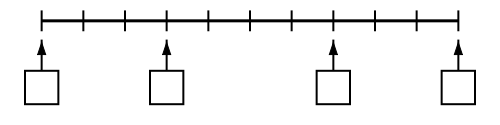 [1]  7) Put these lengths in order of size, starting with the smallest. 

                9m       4cm       600cm       70mm       6mm [1]  8) Put these weights in order of size, starting with the smallest. 

                4kg       7000mg       9000g       8g       60mg [1]  9) Put these measures of capacity in order of size, starting with the smallest. 

                3L       0.08L       20ml       8000ml       2ml [1]  10) Write an ordered list of 2 digit numbers from the three numbers below.

                2       6       1 [1]  11) Here are four numbers.

          7       9       5       2

Use each number once to make:[1]  12) Here are four numbers.

          4276       4627       4762       4267[1]  1) 82) 83) 14) 75)  a) 1 2 4 8 9     b) 33 59 65 73 98     c) 248 318 824 932 976     d) 169 196 619 691 916 961     e) 3.4 3.8 4.3 4.8 8.3     f) 0.053 0.7 0.704 0.75 0.7516) missing numbers are -5, -2, 2, 57) 6mm 4cm 70mm 600cm 9m8) 60mg 7000mg 8g 4kg 9000g9) 2ml 20ml 0.08L 3L 8000ml10) 16, 21, 26, 6111) 5972
9752 or 9725
2759 or 2795 or 2975 or 295712) 4762, 4267, 4627